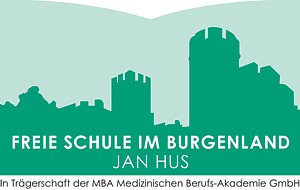 Zur Verstärkung unseres Lehrerteams suchen wir zum
Schuljahr 2017/2018Lehrer/innen für das Fach MathematikWir sind eine zweizügige Sekundarschule in freier Trägerschaft mit gegenwärtig 260 Schülern. Schulträger ist die MBA Medizinische Berufs-Akademie GmbH Naumburg.Die Freie Schule im Burgenland versteht sich als Lern- und Tageslebensgemein-schaft von Schülern, Lehrern und Eltern, die geprägt ist von Toleranz, Gewaltlosigkeit und Höflichkeit. Davon ausgehend steht die Schule jedem Kind offen, unabhängig von seiner Herkunft und weltanschaulichen Prägung. Unsere Schule wird als gebundene Ganztagsschule geführt. Wir bieten kreativen und flexiblen Persönlichkeiten, die in einem aufgeschlossenen Team arbeiten möchten, moderne Arbeitsbedingungen und Begleitung bei Berufseinstieg und Weiterentwicklung.Kontakt: MBA Medizinische Berufs-Akademie GmbH             Bahnhofstraße 38             06618 NaumburgTelefon: 03445/71090Homepage:    burgenlandschule.deE-Mail:           mba-naumburg@t-online.de